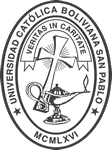 UNIVERSIDAD CATÓLICA BOLIVIANA "SAN PABLOCARRERA Y DESARROLLO DOCENTE FORMULARIO HOJA DE VIDA (CV) DATOS PERSONALESDATOS PERSONALESFORMACIÓN ACADÉMICA GENERALFORMACIÓN ACADÉMICA GENERALGrado(s) Académico(s) obtenido(s): Señalar solamente el/los que tiene/n títuloConocimientos de otros idiomasGrado(s) Académico(s) obtenido(s): Señalar solamente el/los que tiene/n títuloConocimientos de otros idiomasACTIVIDAD ACTUAL EN LA U.C.B.ACTIVIDAD ACTUAL EN LA U.C.B.______________________________  ________________________________       Desde: ________________Unidad Académica Regional                         Actividad / Cargo                                                               (dd/mm/aa)Si es docente:  Tiempo Completo     Medio Tiempo    Tiempo Horario         (Marcar el que corresponda)______________________________  ________________________________       Desde: ________________Unidad Académica Regional                         Actividad / Cargo                                                               (dd/mm/aa)Si es docente:  Tiempo Completo     Medio Tiempo    Tiempo Horario         (Marcar el que corresponda)EXPERIENCIA DOCENTE EN LA U.C.B. EN PREGRADO Y POSTGRADO (Empezar por la fecha más cercana)EXPERIENCIA DOCENTE EN LA U.C.B. EN PREGRADO Y POSTGRADO (Empezar por la fecha más cercana)EXPERIENCIA COMO AUTORIDAD O ADMINISTRATIVO EN LA U.C.B.EXPERIENCIA COMO AUTORIDAD O ADMINISTRATIVO EN LA U.C.B.EXPERIENCIA DOCENTE EN OTRAS UNIVERSIDADES EN PREGRADO Y POSTGRADOEXPERIENCIA DOCENTE EN OTRAS UNIVERSIDADES EN PREGRADO Y POSTGRADOLlenar la docencia en otras Universidades en orden cronológico, comenzando por la última.Llenar la docencia en otras Universidades en orden cronológico, comenzando por la última.CURSOS Y SEMINARIOS IMPARTIDOSCURSOS Y SEMINARIOS IMPARTIDOSLlenar por orden de importancia empezando por el más reciente.Llenar por orden de importancia empezando por el más reciente.PUBLICACIONESPUBLICACIONESLlenar por orden de importancia.(*) Tipo Registrar  código de la publicación: (1) Libro con Comité Editorial Independiente, (2) Capitulo libro, (3) Texto de materia, (4) Guía de materia, (5) Artículo publicado en revista indexada, (6) Otro tipo de artículos, (7) Productos de transferencia, innovación y desarrollo, (8) Otra producción intelectual. Llenar por orden de importancia.(*) Tipo Registrar  código de la publicación: (1) Libro con Comité Editorial Independiente, (2) Capitulo libro, (3) Texto de materia, (4) Guía de materia, (5) Artículo publicado en revista indexada, (6) Otro tipo de artículos, (7) Productos de transferencia, innovación y desarrollo, (8) Otra producción intelectual. OTRAS ACTIVIDADES DE CONSULTORÍA Y/O INVESTIGACIÓN OTRAS ACTIVIDADES DE CONSULTORÍA Y/O INVESTIGACIÓN Solamente las más destacablesSolamente las más destacablesACTIVIDADES DE INTERACCIÓN SOCIAL/EXTENSIÓNACTIVIDADES DE INTERACCIÓN SOCIAL/EXTENSIÓNSolamente las más destacablesSolamente las más destacablesACTIVIDADES DE PASTORALACTIVIDADES DE PASTORALSolamente las más destacablesSolamente las más destacablesACTIVIDADES DE APOYO EN LA GESTIÓN ACADÉMICA- ADMINISTRATIVA DEL DEPARTAMENTO DONDE ES DOCENTEACTIVIDADES DE APOYO EN LA GESTIÓN ACADÉMICA- ADMINISTRATIVA DEL DEPARTAMENTO DONDE ES DOCENTESolamente las más destacablesSolamente las más destacablesPREMIOS Y DISTINCIONESPREMIOS Y DISTINCIONESLlena por orden de importancia(*) Tipo de distinción: INSTITUCIONAL, NACIONAL, INTERNACIONAL(**) Clase de distinción: MEDALLA, DIPLOMALlena por orden de importancia(*) Tipo de distinción: INSTITUCIONAL, NACIONAL, INTERNACIONAL(**) Clase de distinción: MEDALLA, DIPLOMAAFILIACIÓN EN INSTITUCIONES/ASOCIACIONES PROFESIONALESAFILIACIÓN EN INSTITUCIONES/ASOCIACIONES PROFESIONALESDeclaro que los datos registrados en este formulario son veracesDeclaro que los datos registrados en este formulario son veraces